Het Bouwen van een Golfgenerator
Een golfgenerator is een ingenieus apparaat dat wordt gebruikt om golven in water na te bootsen, vergelijkbaar met de golven in zeeën en oceanen. Dit apparaat vindt zijn toepassing in onderzoekscentra, aquariums, en zelfs in recreatieve zwembaden om de natuurlijke beweging van water na te bootsen. De golfgenerator kan helpen bij het bestuderen van de effecten van golven op kustlijnen, schepen, en maritieme constructies. Het is ook een uitstekende tool om de interactie tussen golven en verschillende structuren te onderzoeken, wat cruciaal is voor de bouw van duurzame en bestendige waterbouwkundige constructies.

Kernwoorden en Betekenis:
1. Golven: Rimpelingen of verplaatsingen in water veroorzaakt door wind, aardbevingen, of andere factoren.
2. Energieoverdracht: Het proces waarbij energie van het ene deel van het water naar het andere wordt overgedragen, wat golven veroorzaakt.
3. Frequentie: De frequentie van golven bepaalt hoe snel ze elkaar opvolgen.
4. Amplitude: De hoogte van de golf, van het rustniveau tot de top.
5. Golfperiode: De tijd die nodig is voor twee opeenvolgende golven om een vast punt te passeren.
6. Golflengte: De afstand tussen twee golftoppen.
7. Reflectie: Het terugkaatsen van golven wanneer ze een obstakel ontmoeten.
8. Refraction: Het buigen van golven als ze van diep naar ondiep water gaan of vice versa.
9. Interferentie: Het fenomeen waarbij twee of meer golven elkaar kruisen en samenvoegen.
10. Energieabsorptie: Het vermogen van materialen of structuren om golvenenergie te absorberen en te verminderen.

### Bouwmaterialen

1. LEGO basisplaten
2. LEGO staven en verbindingsstukken
3. LEGO tandwielen
4. Een klein LEGO motortje
5. Verschillende LEGO blokjes voor de constructie van de waterbak en de golfgenerator

### Stap voor Stap Bouwconstructie

1. Basis van de Waterbak: Begin met het bouwen van de basis voor je waterbak met behulp van de basisplaten. Maak een rechthoekige vorm die groot genoeg is om golven te genereren.
2. Muren van de Waterbak: Gebruik LEGO blokjes om de muren rond de basis te bouwen. Zorg dat de muren hoog genoeg zijn om het water binnen te houden.
3. Bouw de Golfgenerator: Gebruik staven en verbindingsstukken om een frame te maken dat over de waterbak heen hangt. Bevestig het tandwiel aan het uiteinde van het frame dat dicht bij het water komt.
4. Monteer de Motor: Bevestig het LEGO motortje aan het andere uiteinde van het frame. Zorg ervoor dat het tandwiel van de motor in verbinding staat met het tandwiel aan het water-einde.
5. Verbind de Tandwielen: Gebruik een kleine LEGO staaf om de tandwielen met elkaar te verbinden. Zorg ervoor dat wanneer de motor draait, het tandwiel bij het water draait en beweging veroorzaakt.
6. Test de Constructie: Voordat je water toevoegt, test je of de motor en tandwielen goed werken en de beweging correct overbrengen naar het water-einde.
7. Voeg Water Toe: Vul de waterbak met water. Niet te vol, zodat er ruimte is voor de golven.
8. Activeer de Golfgenerator: Zet de motor aan en observeer hoe de golfgenerator golven creëert in de waterbak.

### Programmering in LEGO Spike Essential

1. Programmeerstart: Open de visuele programmeerinterface.
2. Motorinstelling: Kies de 'motor'-blok en stel in op de juiste snelheid.
3. Loop: Gebruik een 'loop'-blok om de motor continu te laten draaien.
4. Snelheidsaanpassing: Voeg een 'wacht'-blok toe om de snelheid van de golven aan te passen.
5. Stoppen: Programmeer een 'stop'-blok om de motor te stoppen wanneer gewenst.

### Afsluiting

Aan het eind van deze les hebben we geleerd hoe een golfgenerator werkt en hoe deze kan worden nagebootst met LEGO. We hebben de basisbeginselen van golfmechanica ontdekt, zoals frequentie, amplitude, en energieoverdracht. Door het bouwen en programmeren van onze eigen LEGO golfgenerator, hebben we hands-on ervaring opgedaan met de principes van engineering en natuurkunde. Dit project laat zien hoe we met creativiteit en eenvoudige materialen complexe concepten kunnen verkennen en begrijpen.
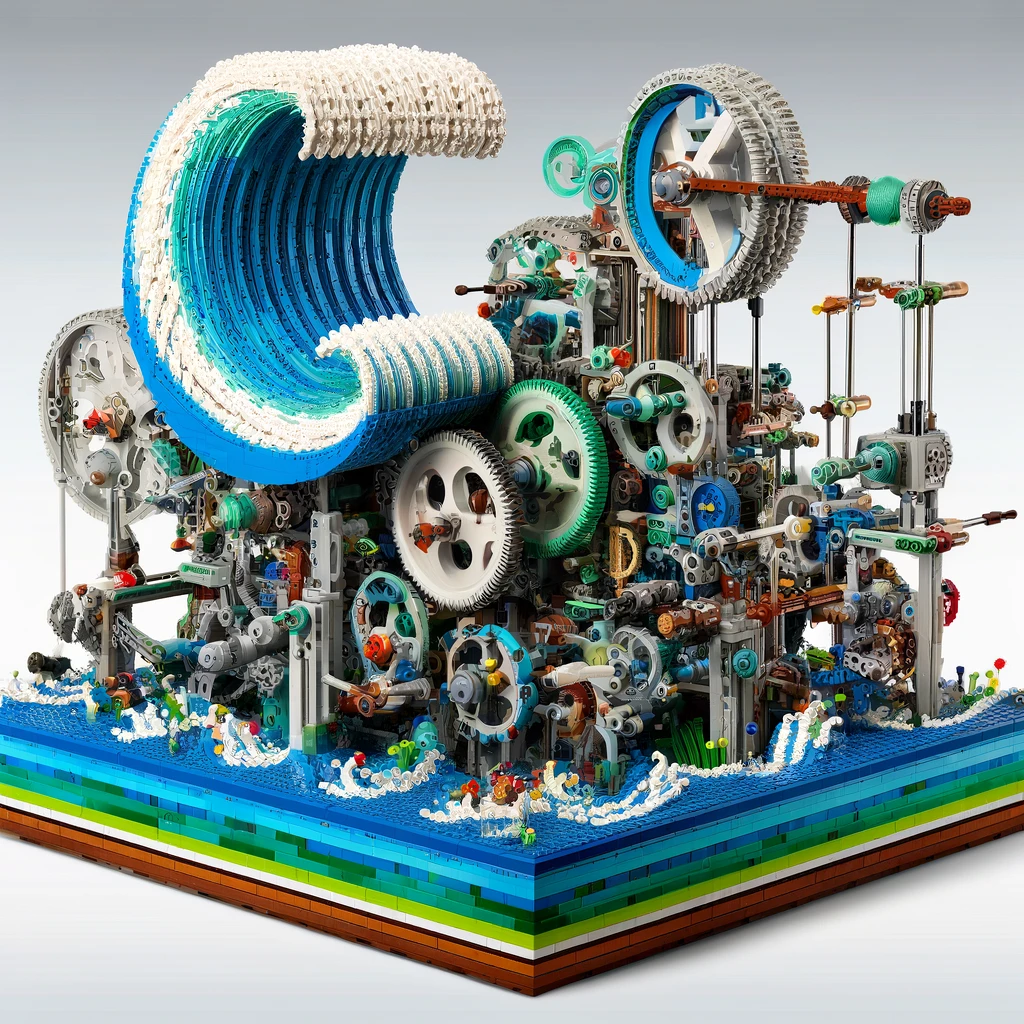 